Интегрированный урок алгебры и информатики " Как построить график функции у=f(x)±m по известному графику функции у=f(x)". 8 классУчителя: Трофимова Светлана Леонидовна, учитель математики.Худякова Ирина Анатольевна, учитель информатикиТип урока: урок алгебры, интегрированный с предметом “информатика”.Цели урока: развитие  информационных универсальных учебных действий у учащихся  для решения задач повышенной сложности, подготовка К ГИА Задачи: формировать умение анализировать информацию и использовать в дальнейшей работеспособствовать развитию самостоятельного мышленияучиться применять знания из одной области в другой, в решении учебных задач“Свои способности человек может узнать, только попытавшись
применять их на деле”.
СенекаХод урока:ход урокаход урокавремяI Организационный моментЗдравствуйте ребята!Сегодня у нас с вами не совсем обычный урок. Мы попробуем объединить знания, полученные на уроках алгебры и информатики и привлечь компьютер к решению математических задач.Вы работаете в группах. Сейчас вы должны выбрать в группе лидера, он будет руководить вашей работой, принимать решение в спорных вопросах. На столах лежат листочки с самооценкой: подпишите каждый, в течение урока вы должны будете оценить себя по 5-бальной системе на трёх этапах урока. В конце урока тетрадь и листочки с самооценкой вы сдадите и получите общую оценку. 1 минутаII  МотивацияА начать нашу работу я хочу с задания из ГИА:Постройте график функции y = x2 – 2x - 2Вы восьмиклассники, на следующий год вам сдавать ГИА и я не сомневаюсь, что сдать экзамен вы хотите успешно. Поэтому наша задача: решить это задание на уроке и не бояться их1 минутаIII Решение задания ГИАС чего начнём решать задание ГИА?- с преобразованияy = x2 – 2x - 2 = x2 – 2x - 2 = x2 – 2x - 2Как раскрываем модуль?- рассмотрим 2 случая (оба случая рассматривают ученики на доске):1).  х – 2 ≥ 0x2 – 2x – 2(х – 2) = x2 – 2x –2х + 4 = x2 – 4x + 4 = (х – 2)2, если х2). х – 2<0x2 – 2x – 2(2 – х) = x2 – 2x +2х – 4= x2 – 4x + 4 = х2 – 4, если х<0ОБОБЩАЕМ: 1).наша функция кусочнаяy =2). Построение первого «кусочка» известно (ученик на доске строит функцию )3).   ? не знаем как рационально построить. и перед нами проблема, мы должны её решить9 минутVI  Построение графика квадратичной функции в среде электронных таблиц Excel Назначение электронных таблиц многогранно. В процессе работы мы затронем некоторые из возможностей Excel, а именно:автоматизация расчетов;представление результатов вычислений в графической форме.Давайте с вами вместе вспомним, как с помощью алгоритма построить в среде электронных таблиц Excel график функции у = 2х2  Алгоритм построения графика квадратичной функции у = 2х2 1. Составьте таблицу значений аргументов и значений функции. Для этого:в ячейку А4 введите х;в ячейку В4 введите у;в диапазон ячеек А5:А17 введём значения аргумента х;в ячейку В5 введите формулу =2*А5*А5;нажмите клавишу Enter;скопируйте формулу, находящуюся в ячейке В5 до ячейки В17.2. Постройте график квадратичной функции. Для этого:выделите диапазон А4:В17;выберите меню“вставка”;выберите  “точечную” диаграмму.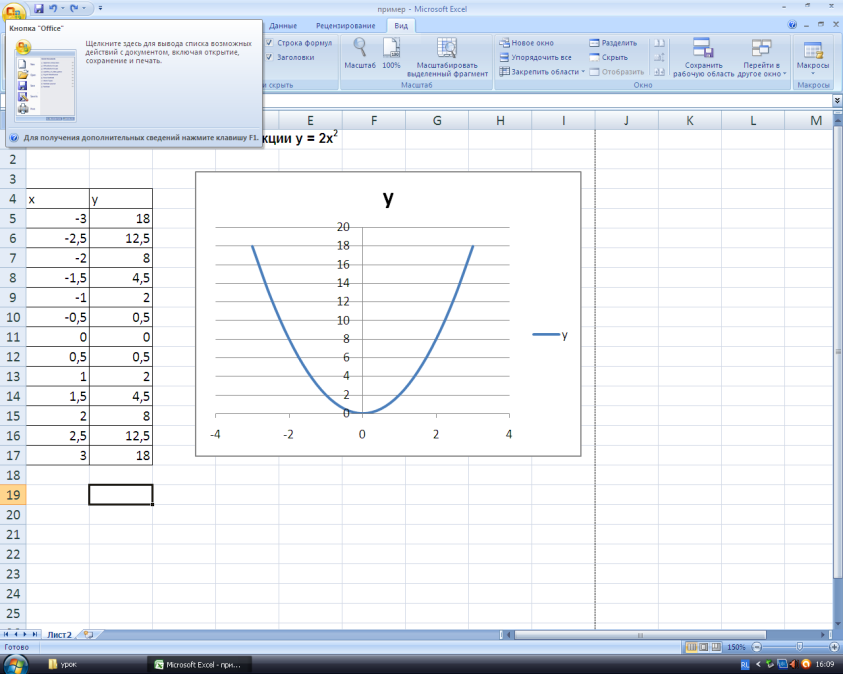 Самостоятельно на своих компьютерах постройте графики функций в среде электронных таблиц Excel (у=х2, у=х2-4, у=х2+2) (Приложение 1) и сделайте вывод, как можно получить эти графики с помощью преобразований. (Приложение 2) слайд 1(Учащиеся  строят графики функций на компьютере  на листочках записывают выводы преобразования, а затем рассматриваем  эти преобразования на экране) слайд 2-4Чтобы построить график функции y=x2-4 , надо сдвинуть график функции y=x2 вдоль оси  у на 4 единиц масштаба внизЧтобы построить график функции y=x2+2 , надо сдвинуть график функции y=x2  вдоль оси  у на 2 единицы масштаба вверх9 минутV Формулировка выводаКак вы думаете, данное преобразование применимо только для квадратичной функции?- для любой функцииВерно, и этот вывод не является для вас абсолютно новым. График линейной функции y = kx + m получаем из графика функции y = kx со сдвигом на m единиц вверх. слайд 5 Сформулируем вывод построения графика функции у=f(x)±m по известной у=f(x): Чтобы построить график функции у=f(x)+m, где m>0, надо сдвинуть график функции у=f(x) вдоль оси  у на единиц масштаба вверх Чтобы построить график функции у=f(x)-m, где m>0, надо сдвинуть график функции у=f(x) вдоль оси  у на  m единицы масштаба внизслайд 6Сформулируем тему нашего сегодняшнего урока- Построение графика функции у=f(x)±m по известному графику функции у=f(x) слайд 73 минутыVI Первичное закреплениеПостроить графики функции:1). y =  + 3 алгоритм построения:построим функцию y = сдвиг функции y =  на 3 единицы вверх2). y = -   – 1алгоритм построения:построим функцию y = -  сдвиг функции y = -   на 1 единицу вниз(2 человека у доски строят графики функции, остальные учащиеся строят в тетради)5 минутVII Работа в группахПостроить 3 графика каждому в тетради, обсудить и представить общее решение от группы на отдельных листочках. Слайд 71). y = 2x2 – 42). y = -  + 23). y =   + 3Презентация работ (один из группы объясняет алгоритм построения данного графика)7 минутVIII Завершение работы над заданием ГИАy =часть графика у нас уже с вами построена, осталось построить   (один ученик у доски достраивает график функции)А теперь постройте график этой кусочной функции в среде электронных таблиц Excel5 минутIХ ПрезентацияВ конце урока хочется окунуться в мир красоты и прекрасного – парабола вокруг нас. Давайте  проверим домашнее задание, которое готовили по желанию учащиеся…(Показ  презентации на тему «Парабола вокруг нас) Пример презентации2 минутыХ Итог урокаС какими преобразованиями графиков мы уже знакомы?Как считаете, нужно ли их знать и для чего?1 минутаХI Домашнее заданиеДомашнее задание (на выбор одно из двух)1. Построить график функции ( в тетради и в среде электронных таблиц Excel):f(x) =и определите при каких значениях а прямая у = а имеет:а). одну точку пересечения с графиком;б). две точки пересечения с графиком;в). три точки пересечения с графиком.2. Творческое задание: сконструировать мост из кусочков известных функций и записать формулы ( построить мост в тетради и в среде электронных таблиц Excel).1 минутаХII РефлексияПриклейте пожалуйста стикеры на радугу. Если вам было все понятно на уроке – то приклейте стикер на самую верхушку радуги, если же вы в чем то затруднялись, то – в середину, если же вам было совсем трудно справляться с заданиями, то – в самый низ радуги.1 минута